REPORTDATE:  	March 2013CONTENTSSECTION	PAGESUMMARY	3INTRODUCTION	61	Existing Data	82	Market Analysis	73	Purchase of Samples	94	Product Categories	105	Power Consumption Measurements	12TABLESOverall summary of results											3Summary of results by product (2013 tests)								4Summary of results by product  (combined 2010 and 2011 tests)					5Tradebrands v Non-tradebrands										5APPENDIXAppendix I		List of Products TestedSUMMARY This report contains the results of power consumption measurements on a range of digital radios and is an update to previous reports on this subject carried out in 2010 and 2011.Test data has been provided for 78 different models, 38 from testing carried out since the previous reports and 40 from current tests.Table 1 below provides an overall summary of the in-use and standby power consumption figures for all 78 models and a comparison with the previous two projects (carried out in 2010 and 2011).Table 2 provides an overall summary of the in-use and standby power consumption figures by product category.For comparison Table 3 provides an overall summary of the in-use and standby power consumption figures by product category (combined 2010 and 2011 tests).  Table 3 – Summary of results by product (combined 2010 and 2011 tests)Table 4 provides an overall summary of the in-use and standby power consumption for tradebrands versus non-tradebrands (2013 test).IntroductionIntertek Milton Keynes was commissioned by DCMS, to update the research and testing data from 2010/2011 (see reports below) and update the energy consumption model developed for digital radios. Previous reports on this were:R66198 Research Study of Energy Consumption of Digital Radios Upgrade – Phase 1 Issue 1 (2010)  R66398 Research Study of Energy Consumption of Digital Radios Upgrade Issue 3 (2011)The project was split into 3 Phases:Phase 1Market analysis and purchase of samples for testingPhase 2Power consumption measurements of samples purchasedPhase 3Update to the digital radio model produced to forecast changes to energy consumption post switchoverThis report covers the results from Phases 1 and 2 only; an updated model will be supplied separately.Testing was carried out at Intertek Milton Keynes during March 2013. This report should be read in conjunction with Excel spreadsheet 101092233MKS-002a.xls.The tests have been carried out in accordance with the test programme, and as such, the results are only applicable to the sample tested and the conditions of the test.  Sample variability and changes in test conditions could influence some results, and the result(s) as stated may not be representative of the mean result if a number of different samples were tested under a variety of test conditions.Taken on its own, this report should not be used for regulatory purposes e.g. declaring conformance with directives.1	Existing DataPower consumption data for a range of products launched since the previous projects, belonging to another Intertek client, was made available to this project, after obtaining consent from the client.  These products were incorporated into the main database of available products and, from this list, 40 new models were selected for testing.  2	Market AnalysisMarket analysis was carried out to ensure that the products chosen for testing represented the market both in terms of brand coverage and specific models of radio.  A thorough search of radio manufacturers, major online retailers and price comparison websites was undertaken to identify the most common brands and models currently on the market.  Models launched since the previous testing in 2011 were specifically targeted.From these sources a list of currently available products was compiled, Appendix I.  All products were organised into brands and categories to enable short listing of products. The list of available products was compared with results that were available from previous testing and care was taken to avoid testing duplicate or similar models.  We also ensured that there was good coverage of trade brands and non-trade brands as well as a range of price points.  The selection of models to test was based on a number of factors:Good representation of the major DAB brands (as per GfK data).  Multiple samples were chosen from the brands with the highest market share and product ranges.Coverage of the majority of brands in the market, including some new brands to the market since the last test was carried out in 2011.  Data is available for 31 different brands.Good representation of the various trade brands, given their high percentage share of the portable audio market.Good coverage of the different types of radio receiver, eg portable/tabletop, clock radios, CD players, iPod docks etc. Since tests in 2011, there has been a significant increase in radios that incorporate iPod docks and music streaming facilities and this has been taken into account.Where a manufacturer had a range of models available, preference was given to the newest and most popular/widely available models.  Care was taken to avoid similar models.Where available, FM only models were included for comparison.3	Purchase of SamplesThe samples selected for testing were purchased through normal consumer channels, either via the internet or from high street retailers.  4	Product Categories The radios selected for testing were categorised into the following groups:Tabletop: Unit has integrated loudspeakers and mains powered only, Figures 1 and 2.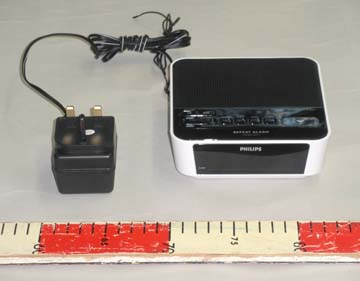 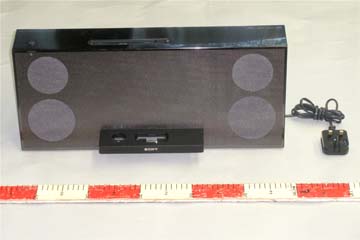 Figure 1 – Tabletop (small)					Figure 2 – Tabletop (large)Tabletop/Portable: Unit has integrated loudspeakers and can be mains or battery powered.  It is small/light enough to carry when battery powered and may have a carrying handle, recess or groove, Figure 3. 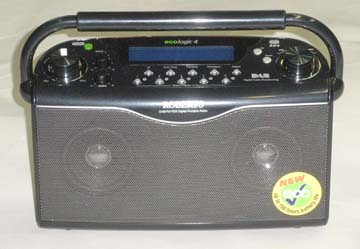 Figure 3 – Tabletop/PortableMini/Micro/Audio: The unit has separate loudspeakers and is likely to be a multi-function device probably incorporating a CD player or iPod docking mechanism, Figure 4.   It is also mains powered only.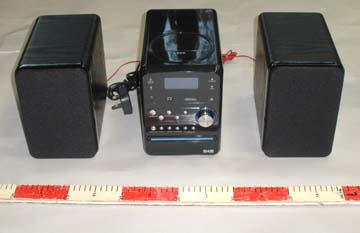 Figure 4 – Mini/Micro System5	Power Consumption MeasurementsStandby and off-mode measurements have been measured according to BS EN 50564: 2011.  Where power saving features were available (e.g. dimming of displays, clock display on/off etc) measurements have been made at the minimum and maximum settings for standby mode and for ‘on-modes’. Two figures are entered in the results table for standby power and for on-mode power if the display brightness is adjustable. This shows that in some cases the measured value can be significantly higher than the allowed standby power consumption according to the EU directive. In practice we question whether consumers would implement the lowest power standby modes. The reason for the higher power modes can be either full brightness of the clock display or keeping an internet or network connection active.For the on-mode measurements, a pink noise based simulated programme test signal was used as the input to the radios via a DAB or FM generator, the volume was then adjusted to achieve a sound pressure level of 70dBA measured in our standard  listening room.  The measurement was recorded at 0.5 metre, 1 metre or 3 metres depending on the type of unit.  For small radios and clock radios the distance used was 0.5 metres.  For tabletop radios the sound level was measured at a distance of 1 metre.  For mini Hi-Fi units and larger amplifiers the distance used was 3 metres. In the case of a system not supplied with speakers, 6 ohm dummy load resistors (typical nominal speaker impedance) would have been used instead of speakers and the volume of the unit would have been adjusted to obtain a reading of 1 watt across one of the resistors, measured with a true RMS voltmeter. However none of this type was tested in this batch.To ensure the units under test were correctly warmed up and electronically stable, each unit was turned on and allowed to settle for at least 30 minutes.  The units were tuned to a signal and had their clocks set to ensure they were not ‘hunting’ for signals.  For standby measurements the samples were switched to standby after a minimum of 30 minutes in ‘on-mode’.  The samples were then left for at least 15 minutes in each standby before the power was tested and recorded when stability had been confirmed by the logging power meter.  For ‘on-mode’ measurements the same 30 minute warm up period was employed before the readings were recorded for FM and/or DAB and/or Internet Radio modes.  5.1	Equipment UsedE10418 Kikusui Power Supply PCR1000E10616 Yokogawa WT210 Power MeterE10726 Yokogawa WT210 Power MeterE10843 Airflow TA430 AnemometerE10148 Vaisala HMI41 Humidity & Temperature SensorE10403 RS 206-3744 Thermometer 5.2	ConditionsAll power consumption measurements were completed under controlled conditions.  Throughout the testing procedure, the ambient temperature, relative humidity, airspeed and condition of the mains supply were monitored and controlled where necessary to ensure they complied with the requirements of BS EN 50564: 2011 and IEC 62087: 2008. Voltage:  230v ±1% at 50Hz ±1%Total Harmonic Distortion of voltage supply:  < 0.2%Temperature:  23°C ±5°Relative Humidity:  Between 10% and 80%Airspeed:  < 0.5m/s  5.3	Test ResultsThe power consumption test results are presented in Excel Spreadsheet 101092233MKS-002.xls.Appendix IList of Products TestedClient:DCMSSW1Y 5DHReport issued by: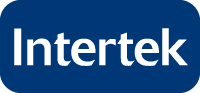 Intertek Testing & Certification Ltd.KnowlhillMK5 8NLTel.	+44 (0)1908 857777
Fax.	+44 (0)1908 857830

ModeAverage all products (W)Average all products (W)101092233(2013 test)R66398 (2011 test)R66198 & R66398 combined(2010 and 2011 tests)R66198 & R66398 combined(2010 and 2011 tests)Total number of products7857221221Power consumption in-use DAB3.754.056.116.11Power consumption in-use FM (in DAB)5.384.688.998.99Power consumption in-use FM only 4.696.046.016.01Power consumption internet4.9810.5514.0514.05Standby power consumption0.841.021.861.86Table 2 - Summary of results by product (2013 test)Table 2 - Summary of results by product (2013 test)Table 2 - Summary of results by product (2013 test)Table 2 - Summary of results by product (2013 test)Table 2 - Summary of results by product (2013 test)Average in use power consumption (W)(2013 test)Average in use power consumption (W)(2013 test)% difference against FM onlyAverage standby consumption (W) [1](2013 test)Average standby consumption (W) [1](2013 test)Average standby consumption (W) [1](2013 test)% difference against FM onlyTabletop (29 products tested)DAB3.343.34-39%1.171.171.17-49%FM (in DAB)3.683.68-34%FM only5.405.403.373.373.37Internet (in DAB)4.574.57NANANAInternet (no DAB)6.406.401.251.251.25Tabletops/portables (35 products tested)DAB2.042.04NA0.580.580.58NAFM (in DAB)2.382.38FM onlyNANANANANANAInternet (in DAB)NANANANANAInternet (no DAB)3.433.430.900.900.90Mini/Micro/audio (14 products tested)DAB10.4810.48152%0.530.530.53-24%FM (in DAB)10.6910.69157%FM only4.164.160.700.700.70Internet (in DAB)7.497.490.530.530.53Internet (no DAB)NANANANANANotes: [1] Greater than 1W is allowed if device has a clockNotes: [1] Greater than 1W is allowed if device has a clockNotes: [1] Greater than 1W is allowed if device has a clockNotes: [1] Greater than 1W is allowed if device has a clockNotes: [1] Greater than 1W is allowed if device has a clockNA - not applicable NA - not applicable Average in use power consumption (W)(combined 2010 and 2011 tests)% difference against FM onlyAverage standby power consumption (W)(combined 2010 and 2011 tests)% difference against FM onlyTabletop  (78 products tested)DAB4.780%1.56-7%FM (in DAB)3.35-30%FM only4.781.68Tabletop/portables (96 products tested)DAB3.14166%0.810%FM (in DAB)2.57118%FM only1.180.81Mini/Micro/audio (38 products tested)DAB9.0119%0.60-37%FM (in DAB)9.1221%FM only7.540.95Table 4 - Tradebrands v Non-tradebrandsTable 4 - Tradebrands v Non-tradebrandsTradebrands(2013 test)Non-tradebrands(2013 test)No. of models tested2454Power consumption in-use DAB (W)2.374.40Power consumption in-use FM (in DAB) (W)2.996.32Power consumption in-use FM only (W)5.614.32Power consumption in-use Internet (in DAB) (W)NA5.54Power consumption in-use Internet (no DAB) (W)NA4.42Standby power consumption (W)0.620.95Sample codeBrandModel name/numberCategoryDABFMInternet radio/StreamingDR02BushBullet Black Digital Radio 9082249PortableYesYesNoDR03BushCMC-CUBED-DABMicroYesYesNoDR04BushCMC1BTMicroNoYesNoWH10196-0045-00BushEspresso DAB Radio DAB-042TabletopYesYesNoWH10196-0071-01Bush935/3260 (SG002D)Tabletop/PortableYesYesNoDR08DenonRCD-M39DABMicroYesYesNoDR09Gear4Airzone Series 1 PG539TabletopNoYesNoDR10HumaxBC-900iTabletopYesYesYesDR11John LewisApollo 2Tabletop/PortableYesYesNoWH10196-0050-00John LewisCarbon 
Stock No: 823 10104TabletopYesYesNoWH10196-0072-01John LewisNeptune MonoTabletopYesYesNoDR12KitsoundSurferTabletop NoYesYesDR13LGCM2820DABTabletop YesYesNoDR06LogikLHFIP2112MicroNoYesNoDR05LogikL3DAB12PortableYesYesNoWH10196-0049-00LogikWooden kitchen DAB radio with FM PLL L55DAB10Tabletop/Portable YesYesNoWH10196-0069-01LogikL6DAB11Tabletop/Portable YesYesNoWH10196-0080-01M&SVictoria DABTabletop/PortableYesYesNoWH10196-0070-01MagicboxAtomPortableYesYesNoDR14MagicboxSTP0164MBXPortableYesYesNoWH10196-0068-01MagicboxWhite Cleaver (SG001D)TabletopYesYesNoDR15OnkyoCR-555DABMicroYesYesNoWH10196-0067-01OnnE80090RTabletop/PortableYesYesNoWH10196-0078-01OxxClassic + DABTabletopYesYesYesDR16PanasonicSC-HC27DBMicroYesYesNoWH10196-0075-01PhilipsAE5010/05PortableYesYesNoWH10196-0076-01PhilipsAE5430/10Tabletop/PortableYesYesNoWH10196-0066-01PhilipsAJB1002/05TabletopYesYesNoDR17PhilipsBTM2056/05MicroNoYesNoDR18PioneerX-EM21MicroNoYesNoDR19PioneerX-CM31DAB-KMicroYesYesNoDR01PolaroidDS234IPortableYesYesNoSample codeBrandModel name/numberCategoryDABFMInternet radio/StreamingWH10196-0054-00PureContourTabletopYesYesNoWH10196-0061-01PureContour 100DiTabletopYesYesNoWH10196-0082-01PureEvoke MioTabletop/PortableYesYesNoWH10196-0064-01PureOne Classic Series IITabletop/PortableYesYesNoWH10196-0053-00PureOne EliteTabletopYesYesNoWH10196-0063-01PureOne Elite Series IITabletopYesYesNoDR20PureOne Mi Series 2PortableYesYesNoWH10196-0065-01PureOne Mini Series IIPortableYesYesNoDR21PureSensia 200D ConnectTabletopYesYesYesDR22PureSiesta Mi Series 2Tabletop YesYesNoDR23PureSirocco 550MicroYesYesYesDR32RedNE-3126PortableYesYesNoWH10196-0040-00RedWooden DAB Radio 583 151Tabletop/PortableYesYesNoWH10196-0062-01Red583 229Tabletop/PortableYesYesNoWH10196-0074-01RevoK2TabletopYesYesYesDR24RevoPixis iRTabletop/PortableNoNoYesDR25RobertsFusionTabletopYesYesNoDR26RobertsMessageЯPortableYesYesNoDR27RobertsSound 38Tabletop YesYesNoDR28RobertsSound 70MicroYesYesNoDR29RobertsSound 200TabletopYesYesNoWH10196-0038-00RobertsClassic DABTabletop/PortableYesYesNoWH10196-0059-01RobertsDreamDockTabletopYesYesNoWH10196-0081-01RobertsDreamtime 2TabletopYesYesNoWH10196-0083-01RobertsGemini (RD-45)Tabletop/PortableYesYesNoWH10196-0052-00RobertsGemini 33 CRD-33TabletopYesYesNoWH10196-0058-01RobertsRecord RTabletop/PortableYesYesNoWH10196-0055-00Roberts Sound 66TabletopYesYesNoWH10196-0060-01RobertsStream 105Tabletop/PortableNoNoYesWH10196-0057-01RobertsVintageTabletop/PortableYesYesNoSample codeBrandModel name/numberCategoryDABFMInternet radio/StreamingDR30RothDBT-003TabletopYesYesNoDR31SagemcomHM40PortableYesYesNoDR33SamsungMM-E460DMicroYesYesNoDR07SandstromSDABTIP12MicroYesYesNoWH10196-0044-00SandstromSRDAB10Tabletop/PortableYesYesNoDR35SonyCMT-V75BTiPTabletop YesYesNoDR34SonyHCD-G1BiPMicroYesYesNoWH10196-0039-00SonyXDR-S16DBPTabletopYesYesNoWH10196-0073-01SonyXDR-S56DBPPortableYesYesNoDR36TangentUnoTabletopNoYesNoDR38TechnikaDAB129IDVTabletopYesYesNoDR37TechnikaDR11202BPortableYesYesNoWH10196-0041-00TescoDAB Clock Radio CR112DABVTabletop/PortableYesYesNoWH10196-0056-01TescoDAB 211ETabletop/PortableYesYesNoDR39TivoliPAL+Tabletop/PortableYesYesNoDR40View questRetro DAB+PortableYesYesNoNew data from current modelsNew data from current modelsData from other Intertek clients for current modelsData from other Intertek clients for current modelsData from other Intertek clients for current models